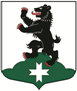                                  МУНИЦИПАЛЬНОЕ ОБРАЗОВАНИЕБУГРОВСКОЕ СЕЛЬСКОЕ ПОСЕЛЕНИЕВСЕВОЛОЖСКОГО МУНИЦИПАЛЬНОГО РАЙОНАЛЕНИНГРАДСКОЙ ОБЛАСТИСОВЕТ ДЕПУТАТОВРЕШЕНИЕ    15.02. 2017										№ 7     п. БугрыО внесении изменений в решение совета депутатов от 14.09.2011 года № 45«Об утверждении новой редакции Положения об администрации муниципального образования «Бугровское сельское поселение» Всеволожского муниципального района Ленинградской области» В соответствии с Федеральным законом от 06.10.2003 г. №131-ФЗ «Об общих принципах организации местного самоуправления в Российской Федерации», Уставом МО «Бугровское сельское поселение», совет депутатов принял РЕШЕНИЕ:1. Внести   изменения   в   Положение   об администрации  муниципального образования «Бугровское сельское поселение» Всеволожского муниципального района Ленинградской области, утвержденное решением совета депутатов от 14.09.2011 года № 45 «Об утверждении новой редакции Положения об администрации  муниципального образования «Бугровское сельское поселение» Всеволожского муниципального района Ленинградской области»: пункта 37 статьи 2 изложить в новой редакции:«37. Участвует в организации деятельности по сбору (в том числе раздельному сбору) и транспортированию твердых коммунальных отходов.»2. Настоящее решение подлежит опубликованию на сайте администрации МО «Бугровское сельское поселение» http://www.admbsp.ru и в газете «Бугровский Вестник».3. Настоящее решение вступает в силу с момента его официального опубликования.4. Контроль за исполнением настоящего решения оставляю за собой.  Глава муниципального образования                                          Г.И. Шорохов